Практичні завдання 12Тема 6. Матеріально-технічне забезпечення гриль-бару і снек-баруМета: вміти підбирати теплове та механічне устаткування для барів різних типів. Питання, що виносяться на практичне заняттяАналіз матеріально-технічної бази гриль-бару.Вивчення призначення інвентарю, інструментів.Етапи і організаційно-технологічні процеси підготовки обладнання до обслуговування.Вивчення призначення і будови теплового та механічного обладнання бару.Хід роботиНеобхідно проаналізувати матеріально-технічну базу гриль-бару. Визначити призначення інвентарю, інструментів, етапи і організаційно-технологічні процеси підготовки інвентарю до обслуговування. Вивчити призначення і будову обладнання бару.Завдання 1. Вам як менеджеру гриль-бару на 28 посадкових місць при торговельно-розважальному комплексі необхідно визначити:відповідне теплове устаткування, обладнання, інвентар, посуд  для бару за нормами оснащення закладів ресторанного господарства. Обладнанню дати характеристику і вказати правила безпечної експлуатації. Дані звести в таблиці 1 – 5;Таблиця 1Перелік обладнання в гриль-барі на 28 місць:Таблиця 2Обладнання, інвентар для роботи гриль бару	Таблиця 3Для подавання напоїв використвують такий посудТаблиця 4Характеристика та призначення обладнання та інвентарюТаблиця 5Характеристика та правила безпечної експлуатаціїЗавдання 2. Вам як менеджеру снек-бару необхідно:сформувати санітарні вимоги до приміщення, обладнання, інвентарю та інструментів для бару;визначити асортимент та призначення обладнання, інвентарю,посуду для бару визначити потрібне столове та роздавальне приладдя для бару. Оформити у вигляді таблиці (таблиця 2 – 3.);навести рекомендації щодо правил експлуатації обладнання (таблиця 4);Назва обладнанняКількістьСтійка барна1 (довжина -100 – 150см)Стільці барні6Столи6Стільці28ГрильЕлектромангалЕлектрофритюрницюВитяжкаРаковина для миття посудуМармітиШафа холодильнаПобутові холодильникиВітрина-прилавокВиробничій стілНизькотемпературний прилавокЕлектрозмішувачІ.т.д.№Назва, малюнокНазва, малюнокПризначенняОбладнання для роботи гриль-бару Обладнання для роботи гриль-бару Обладнання для роботи гриль-бару Обладнання для роботи гриль-бару 1.Гриль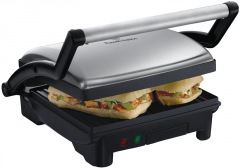 Для смаження тостів, овочів, риби та м`ясаДля смаження тостів, овочів, риби та м`яса2.Електромангал3.Елетрофритюрниця4.Міксер5.Шейкер коктейльний 6.БлендерІ.т.дІнвентар для роботи гриль-бару Інвентар для роботи гриль-бару Інвентар для роботи гриль-бару 1.Розроблювальні дошка та ніж2.Шейкер коктейльний 3.Совок для льоду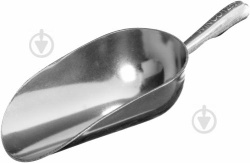 Призначений для збирання льоду.4.Мірні склянки (мензурки)5.Ємність для льоду (контейнер)6.Інший дрібний інвентарІ.т.д.Фото скляного посудуНайменування скляного посудуХарактеристика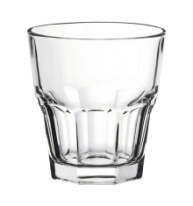 ДаблолдфешнВикористовується із товстого,міцного скла. Використовується для подачі коктейлів "олдфешн" з льодом.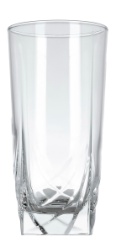 Склянка слінгВикористовується для коктейлів, газованої води, соків. Об’єм 100-400мл.І. т.д.№з/пНазва інвентарю й інструментів, малюнок*ХарактеристикаПризначення1Шейкер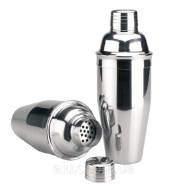 ЄвропейськийРучний прилад, складається із трьох частин: склянки, в яку кладуть лід і вливають компоненти, кришки із ситечком і ковпачкаОхолодження тазмішуваннявсіх компонентівнапоюІ. т. д№з/пНазва, тип, марка обладнанняМалюнокХарактеристикаПравила безпечноїексплуатаціїБлендер. Механічне обладнання. Braun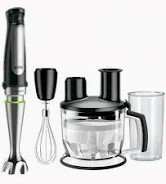 Блендер призначений для приготування соусів, супів, збивання вершків, коктейлів та подрібнення. До складу приладу входять: електродвигун, перемикач різних швидкостей, кнопка прискореного режиму, кнопки вивільнення робочих частин, регулятор Швидкості обертання, мірна склянка з герметичною кришкою, редуктор для збивання, вінчик, подрібнювачБлендер слід використовувати лише за призначенням. Правила експлуатації: 1. Вставити електромотор у робочий вал до фіксації. 2. Опустити блендер у посуд і натиснути перемикач. 3. Після закінчення роботи натиснути кнопку, щоб вивільнити робочий вал і вийняти його з посуду. І. т. д.